    桃園市進出口商業同業公會 函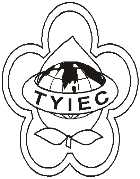          Taoyuan Importers & Exporters Chamber of Commerce桃園市桃園區中正路1249號5樓之4           TEL:886-3-316-4346   886-3-325-3781   FAX:886-3-355-9651ie325@ms19.hinet.net     www.taoyuanproduct.org受 文 者: 各相關會員 發文日期：中華民國110年9月22日發文字號：桃貿豐字第110341號附    件：隨文主   旨：有關桃園市政府衛生局辦理「110年度藥物、化粧品及食品法規曁違規廣告案例說明」宣導講習一案，請會員廠商踴躍報名，請查照。說   明：     ㄧ、依據桃園市政府衛生局110年9月8日桃衛藥字第1100081897號函辦理。     二、依據桃園市政府衛生局110年度加強監控食品、藥物、化粧品違規廣告計畫辦理。     三、為提升本市業者及民眾對藥物、化粧品及食品相關法令認知，避免誤觸法律，並保障民眾消費權利及知的權利，特辦理旨掲線上講習課程，其內容分別為藥物、化粧品及食品等3主題，有關講習課程資訊及報名方式請至桃園市政府衛生局網站活動訊息(網頁:https://dph.tycg.gov.tw/index.jsp;路徑:首頁>訊息公告>活動訊息)參閱。  理事長  簡 文 豐